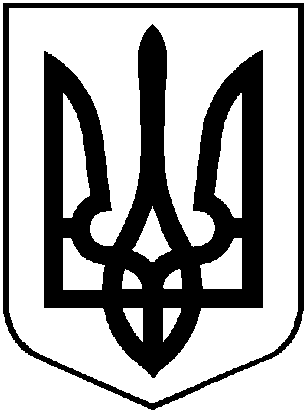 У К Р А Ї Н АХ М І Л Ь Н И Ц Ь К А   М І С Ь К А   Р А Д АВ І Н Н И Ц Ь К О Ї    О Б Л А С Т І Р І Ш Е Н Н Я №1744 «28» квітня 2023 року						           42 сесія міської ради	                                                                                                                   8 скликання         Про затвердження складу комісіїз реорганізації Комунального підприємства«Хмільницька житлово-експлуатаційна контора»  Хмільницької міської ради шляхом приєднання до Комунального підприємства «Хмільниккомунсервіс»Хмільницької міської ради в новій редакціїВраховуючи кадрові зміни у виконавчих органах Хмільницької міської ради та КП «Хмільниккомунсервіс», керуючись ст.9 Закону України «Про правовий режим воєнного стану»,  ст. ст. 25, 59 Закону України «Про місцеве самоврядування в Україні», міська радаВИРІШИЛА:1.Затвердити склад комісії з реорганізації Комунального підприємства «Хмільницька житлово-експлуатаційна контора» Хмільницької міської ради шляхом приєднання до Комунального підприємства «Хмільниккомунсервіс»  Хмільницької міської ради (далі –Комісія) в новій редакції, згідно з Додатком.2.Додаток до рішення 10 сесії міської ради 8 скликання від 27 квітня 2021 року №422 вважати таким, що втратив чинність.3.Організаційному відділу міської ради  у документах постійного зберігання зазначити факт та підставу втрати чинності Додатку до рішення міської ради, зазначеного у п.2 цього рішення.4.Контроль за виконанням цього рішення покласти на постійну комісію з питань житлово-комунального господарства, благоустрою, комунальної власності, енергозбереження (Петровський М.К.), постійну комісію з питань планування соціально-економічного розвитку бюджету, фінансів, підприємництва, торгівлі та послуг, інвестиційної та регуляторної політики (Кондратовець Ю.Г.).Міський голова 	                  		   		             Микола ЮРЧИШИН           Додаток до рішення 42 сесії міської ради8 скликаннявід «28» квітня 2023 року№1744 С К Л А Дкомісії з реорганізації Комунального підприємства «Хмільницька житлово-експлуатаційна контора» Хмільницької міської ради шляхом приєднання до Комунального підприємства «Хмільниккомунсервіс» Хмільницької міської ради          (в новій редакції)Редчик  Сергій Борисович – заступник міського голови з питань діяльності виконавчих органів міської ради, голова комісії (реєстраційний номер облікової картки платника податків ХХХХХХХХХХ).Мироненко Надія Володимирівна – головний бухгалтер Комунального підприємства «Хмільниккомунсервіс» Хмільницької міської ради, секретар комісії (реєстраційний номер облікової картки платника податків ХХХХХХХХХХ).Члени комісії:Пугач Валерій Олександрович – виконуючий обов’язки начальника Комунального підприємства «Хмільниккомунсервіс» Хмільницької міської ради (реєстраційний номер облікової картки платника податків ХХХХХХХХХХ).Прокопович Юрій Іванович – заступник начальника Комунального підприємства «Хмільниккомунсервіс» Хмільницької міської ради (реєстраційний номер облікової картки платника податків ХХХХХХХХХХ).Мацюк Григорій Степанович – майстер Комунального підприємства «Хмільниккомунсервіс» Хмільницької міської ради по ремонту житлового фонду та обслуговування водо-каналізаційної системи (реєстраційний номер облікової картки платника податків ХХХХХХХХХХ).Паламарчук Інна Іванівна – бухгалтер Комунального підприємства «Хмільниккомунсервіс» Хмільницької міської ради по заробітній платі та нарахуванню ПДВ(реєстраційний номер облікової картки платника податків ХХХХХХХХХХ).Києнко Галина Григорівна – начальник Управління житлово-комунального господарства та комунальної власності Хмільницької міської ради (реєстраційний номер облікової картки платника податків ХХХХХХХХХХ).Буликова Надія Анатоліївна – начальник юридичного відділу міської ради (реєстраційний номер облікової картки платника податків ХХХХХХХХХХ)Секретар міської ради                                                               Павло КРЕПКИЙ 